Oral Exam PromptsI. Interpersonal Speaking. You are going to complete the following conversation using your resources. Memorize your part of the conversation and practice pronunciation, intonation and pacing to produce a natural conversation. You will not be allowed to read from your paper during the test. Pay attention to the prompts. (15 pts.)Make sure you include at least:Interpersonal Speaking RubricII.  Pronunciación: Tienes que leer un párrafo de la historia tolteca que leímos durante el estudio de los mayas. (10 pts)Rúbrica:	         (Malo)							                                    (Excelente)0		2		4		6		8		10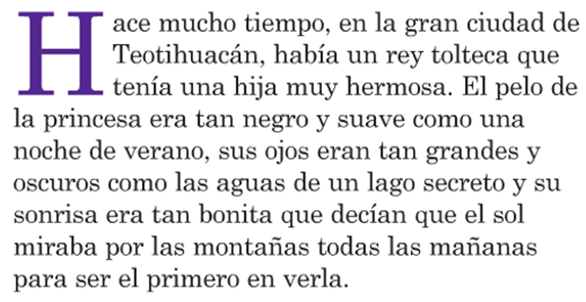 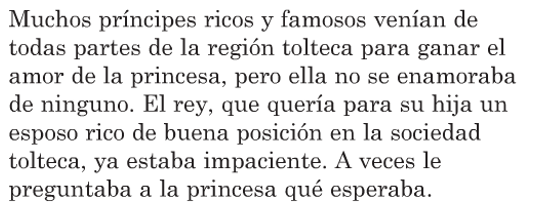 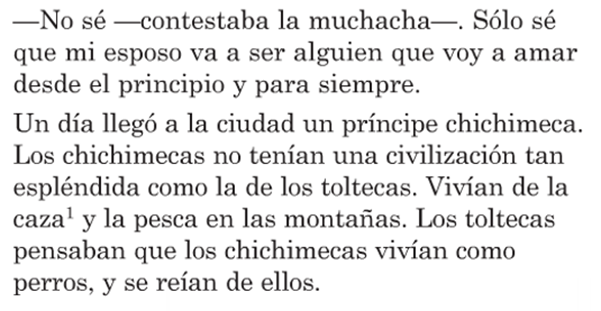 Two verbs in the Imperfect TenseTwo verbs in the Preterite TenseThree pronouns (IOP’s, DOP’s, reflexive)Two Present PerfectconstructionOne Past Progressive constructionAlejandra¡Hola! ¿Cómo estás? Me dijo Roberto que estuviste mal la semana pasada. ¿Qué pasó? (answer/give detail)TúAlejandra¡Qué terrible! y ¿Quién te ayudó? (say who helped you first and then who took you to the hospital)TúAlejandraY… ¿Qué te hicieron en el hospital? (give detail)TúAlejandraY ahora… ¿Cómo te sientes? (answer the question and include any treatments you are following)TúAlejandraNo pudiste ir a la fiesta de Marta ¡Estuvo buenísima! (give the information you have and ask a question)TúAlejandraPastel de chocolate, galletas y helado (make a comment and ask another question)TúAlejandra¡Excelente! ¡bailamos toda la noche! (make a comment and explain that you have to leave)TúAlejandraOk, yo también tengo que irme porque va a empezar mi clase ahora ¡Hasta luego! (say good bye)Tú         5Strong• Maintains the exchange with a series of responses that is clearly appropriate within the context of the task• Provides required information (e.g., responses to questions, statement and support of opinion) with frequent elaboration • Fully understandable, with ease and clarity of expression; occasional errors do not impede comprehensibility• Varied and appropriate vocabulary and idiomatic language• Accuracy and variety in grammar, syntax, and usage, with few errors• Mostly consistent use of register appropriate for the conversation• Pronunciation, intonation, and pacing make the response comprehensible; errors do not impede comprehensibility• Clarification or self-correction (if present) improves comprehensibility4Good• Maintains the exchange with a series of responses that is generally appropriate within the context of the task• Provides required information (e.g., responses to questions, statement and support of opinion) with some elaboration• Fully understandable, with some errors which do not impede comprehensibility• Varied and generally appropriate vocabulary and idiomatic language • General control of grammar, syntax, and usage• Generally consistent use of register appropriate for the conversation, except for occasional shifts• Pronunciation, intonation, and pacing make the response mostly comprehensible;errors do not impede comprehensibility• Clarification or self-correction (if present) usually improves comprehensibility3Fair• Maintains the exchange with a series of responses that is somewhat appropriate within the context of the task• Provides required information (e.g., responses to questions, statement and support of opinion)• Generally understandable, with errors that may impede comprehensibility• Appropriate but basic vocabulary and idiomatic language• Some control of grammar, syntax, and usage• Use of register may be inappropriate for the conversation with several shifts• Pronunciation, intonation, and pacing make the response generally comprehensible; errors occasionally impede comprehensibility• Clarification or self-correction (if present) sometimes improves comprehensibility2Weak• Partially maintains the exchange with a series of responses that is minimally appropriate within the context of the task• Provides some required information (e.g., responses to questions, statement and support of opinion)• Partially understandable, with errors that force interpretation and cause confusion for the listener• Limited vocabulary and idiomatic language• Limited control of grammar, syntax, and usage• Use of register is generally inappropriate for the conversation• Pronunciation, intonation, and pacing make the response difficult to comprehend at times; errors impede comprehensibility• Clarification or self-correction (if present) usually does not improve comprehensibility 1Poor• Unsuccessfully attempts to maintain the exchange by providing a series of responses that is inappropriate within the context of the task• Provides little required information (e.g., responses to questions, statement and support of opinion)• Barely understandable, with frequent or significant errors that impede comprehensibility• Very few vocabulary resources• Little or no control of grammar, syntax, and usage• Minimal or no attention to register• Pronunciation, intonation, and pacing make the response difficult to comprehend; errors impede comprehensibility• Clarification or self-correction (if present) does not improve comprehensibility0Unacceptable• Mere restatement of language from the prompts• Clearly does not respond to the prompts• “I don’t know,” “I don’t understand,” or equivalent in any language• Not in the language of the exam• Blank (although recording equipment is functioning)